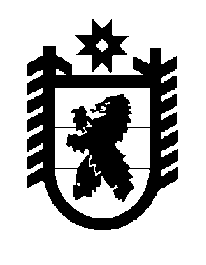 Российская Федерация Республика Карелия    ПРАВИТЕЛЬСТВО РЕСПУБЛИКИ КАРЕЛИЯРАСПОРЯЖЕНИЕот  3 августа 2016 года № 595р-Пг. Петрозаводск В целях реализации Закона Республики Карелия от 26 июня 2015 года 
№ 1908-ЗРК «О перераспределении полномочий между органами местного самоуправления муниципальных образований в Республике Карелия и органами государственной власти Республики Карелия»,  в соответствии с частью 11 статьи 154 Федерального закона от 22 августа   2004 года 
№ 122-ФЗ «О внесении изменений в законодательные акты Российской Федерации и признании утратившими силу некоторых законодательных актов Российской Федерации в связи с принятием федеральных законов «О внесении изменений и дополнений в Федеральный закон «Об общих принципах организации законодательных (представительных) и исполнительных органов государственной власти субъектов Российской Федерации» и «Об общих принципах организации местного самоуправления в Российской Федерации», учитывая решение Совета Чупинского городского поселения от 23 мая 2016 года № 78 «Об утверждении Перечня имущества, предлагаемого к передаче из муниципальной собственности Чупинского городского поселения, в государственную собственность Республики Карелия»:1. Утвердить прилагаемый перечень имущества, передаваемого из муниципальной собственности Чупинского городского поселения в государственную собственность Республики Карелия.2. Государственному комитету Республики Карелия по управлению государственным имуществом и организации закупок совместно с администрацией Чупинского городского поселения обеспечить подписание передаточного акта.3. Право собственности Республики Карелия на указанное в пункте 1 настоящего распоряжения имущество возникает с момента подписания передаточного акта.           ГлаваРеспублики  Карелия                                                              А.П. ХудилайненУтвержден распоряжениемПравительства Республики Карелияот 3 августа 2016 года № 595р-ППЕРЕЧЕНЬ имущества, передаваемого из муниципальной собственности Чупинского городского поселения в государственную собственность Республики Карелия________________№ п/пНаименование имуществаАдресместонахождения имуществаИндивидуализирующие характеристики имущества12341.Трансформаторная подстанция пгт Чупа,ул. Железнодорожная трансформатор 250 кВА, 10/0,42.Закрытая трансформаторная подстанцияпгт Чупа,ул. Пионерская (у многоквартирного дома № 35)общая площадь , 1984 год постройки, кадастровый номер 10:18:0000000:871; трансформатор 400 кВА, 10/0,43.Закрытая трансформаторная подстанцияпгт Чупа, ул. Пионерская (у многоквартирного дома № 56)общая площадь , 1978 год постройки, кадастровый номер 10:18:0000000:836; трансформатор 160/400 кВА, 10/0,4 – 2 штуки4.Закрытая трансформаторная подстанцияпгт Чупа, ул. Коргуеваобщая площадь , 1986 год постройки, кадастровый номер 10:18:0000000:938; трансформатор 560/400 кВА, 10/0,4 – 2 штуки5.Закрытая трансформаторная подстанцияпгт Чупа, ул. Коргуева общая площадь , 1984 год постройки, кадастровый номер 10:18:0000000:900; трансформатор 160 кВА, 10/0,4 6.Закрытая трансформаторная подстанцияпгт Чупа, ул. Севернаяобщая площадь , 1985 год постройки, кадастровый номер 10:18:0000000:909; трансформатор 250 кВА, 10/0,4 12347.Закрытая трансформаторная подстанцияпгт Чупа, ул. Платонова общая площадь , 1984 год постройки, кадастровый номер 10:18:0000000:872; трансформатор 180 кВА, 10/0,4  8.Закрытая трансформаторная подстанцияпгт Чупа, ул. Железнодорожная общая площадь , 1982 год постройки, кадастровый номер 10:18:0000000:6852; трансформатор 400 кВА, 10/0,49.Воздушная линия  ВЛ 0,4 кВпгт Чупана деревянных опорах, протяженность , 1985 год ввода в эксплуатацию10.Воздушная линияВЛ – 45-18пгт Чупана деревянных опорах, протяженность , 1961 год ввода в эксплуатацию 